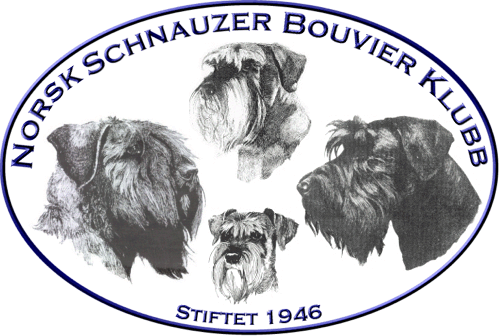 Protokoll til styremøte nr: 6 - 2018    Protokoll til styremøte nr: 6 - 2018    Protokoll til styremøte nr: 6 - 2018    Protokoll til styremøte nr: 6 - 2018    DatoDatoDatoSøndag den 11 mars  2018 Kl 20:30 – 21:30SkypeInnkalte:Til stede:Forfall:Hele styret inklusiv varamedlemmer innkalt.Jarle Utne-Reitan, Vidar Anderssen, Tarja Aabø, Andreas Bachmann, Kenneth Riis Gjertsen, Ingrid Pedersen, Alexandra SlaatteneAstrid Bergo SimensenHele styret inklusiv varamedlemmer innkalt.Jarle Utne-Reitan, Vidar Anderssen, Tarja Aabø, Andreas Bachmann, Kenneth Riis Gjertsen, Ingrid Pedersen, Alexandra SlaatteneAstrid Bergo SimensenHele styret inklusiv varamedlemmer innkalt.Jarle Utne-Reitan, Vidar Anderssen, Tarja Aabø, Andreas Bachmann, Kenneth Riis Gjertsen, Ingrid Pedersen, Alexandra SlaatteneAstrid Bergo SimensenHele styret inklusiv varamedlemmer innkalt.Jarle Utne-Reitan, Vidar Anderssen, Tarja Aabø, Andreas Bachmann, Kenneth Riis Gjertsen, Ingrid Pedersen, Alexandra SlaatteneAstrid Bergo SimensenHele styret inklusiv varamedlemmer innkalt.Jarle Utne-Reitan, Vidar Anderssen, Tarja Aabø, Andreas Bachmann, Kenneth Riis Gjertsen, Ingrid Pedersen, Alexandra SlaatteneAstrid Bergo SimensenSak nr TemaAnsvar21/2018Godkjenning av innkalling: Godkjent22/2018Godkjenning av saksliste: Godkjent23/2018Avklaring av leders tillitPå bakgrunn av en enkeltsak ba leder om å få avklart sin tillit.Vedtak:Etter avklaring har leder tillit i styret.Leder24/2018Gjennomgang av referat fra styremøte 5/18:Leder4/2018Årsmøte 2018Status:Innkalling – ligger på nettet. Det bygges opp innkalling med sakspapirene. Tas opp i neste møte.Årsberetning – gjennomgått og godkjent. Tas opp igjen på nytt neste møte.Revisor – uttalelse mottatt, godkjent.Lovmal: endring i 3-4 punkt h)Innkomne saker:Gjennomgang av innkomne saker for årsmøte. Gjennomgang av hedersbemerkninger.Valgkomite: Informasjon tatt til orientering.Koordineringsansvar for årsmøte er hos Vidar, med praktiske hjelp fra Tarja og Ingrid.Lokalet – Kontrakt laget. Plan om bestilling flybilletter, rombooking osv. lages.Regnskap/revisor status – Regnskapet er hos revisor. Medlemsmøte – Kim Bellamy, NKK, kommer som foredragsholder. Lages møte tidspunkt og agenda. Mer om neste møte.Informasjon til gruppene – Gruppene, avlsrådet, valgkomite, uts.utvalg og kontaktpersonene informeres om praksissen forhold til årsmøte.Styre11/2018Æresmedlem nålerDet ventes svar fra tidligere leder. Det prøves å finne ut hvor nålene er.Det har kommet frem at Mette Tufte innehar dette. Overleveres i kommende årsmøte.Jarle17/2018AvlsrådMAC – informasjon bør legges på nettet ang. svar fra PennGen.Ny forslag for årskonkurranser.Vedtak: Ny forslag godkjent med endringene og dette ligger på nettet.MAC informasjon legges ut. Sender utkast til Andreas.----------------------Rapport fra møte med Kim Bellamy den 24.2.2018. Det ble snakket om følgende saker:Farge kryssingTelling av avkom/barne barnAvslutning av RiesenprosjektHva skal til å få resultater fra DNA-testing på DogWeb – noe som er allerede satt i gang.Tarja25/2018AvlsrådRetningslinjer for avlskomiteLes vedlegg for endringer. Endringer som trenger godkjennnes under følgende overskrifter:(Les tekst merket med gult)Godkjenning av parring/kull Kryssing av fargerØyesykdom – Riesen og DvergschnauzerHofteleddsdysplasi (HD)MatadoravlAnbefalinger: ØyesykdomEtter behandling i styre, blir endringene ført over til rasespesifikke avlsanbefalingene.Vedtak:Saken blir behandlet neste møte fullstendig. Det ble godkjent at det legges ut informasjon om Kryssing av farger på nettet.26/2018Denne saken skal være unntatt fra offentlighet!Eventuelt:Neste møte 25.3.2018 kl 20:30